PHYSICS 232/3MARCH 2020MARKING SCHEMEQ1. (a)  G = 50 ± 0.5 cm √        1dp       (b) P = 58.4 ± 0.5  √   1      1dp	Each correct entry of y column 1mk each.±0.5±.05±0.5±0.5±0.5(5mks)
	(c) (i) see graph attached ( fig.)      							(5mks)(ii) slope =   ∆y       = 40 – 14   = 26  √√  extraction  + substitution	        ∆x           22.5 -8     14.5			=  1.793  ± 0.3 √   Ans      					(3mks)(d) 	y =   (0.68 -  12.0 x 10 -5) d	 X		0.32	1.793   =  ( 0.68 – 12.0 x 10 -5) d √       subst (1mk)   			0.32	 d=0.32 x 1.793	(068 – 12.0x 10 -5)                √    (1mk)	= 0.84391     √          (1mk)Q2. (a)  d=    0.25 + 0.26 + 0.25			3			= 0.2533mm      Ans + Avarage shown (1mk)					4sf		At least 6(e)	- - correct entries of v column – ½ mk each          All entries of R – 2mks	- At least 5 entries of mA – 2mks.       All entries of A  - 1mk																								(total8mks)F (i) see graph attached (fig2)  -   								(5mks)   (ii) slope = ∆R    =   (8-2)Ω               √√ extraction + subst	         ∆L     (0.64 – 0.16)m			= 12.5Ω/m  (iii) R =   L /A	 AR    =  	  LA = 3.142 x  ( 0. 2533 x 10 -3)2        √ areaR/L = 12.5 f =  3.142 x (0.2533 x 10-3)2  x 12.5 √ subst.  = 9.948 x 10 -6 Ωm         √   Ans.Fig 1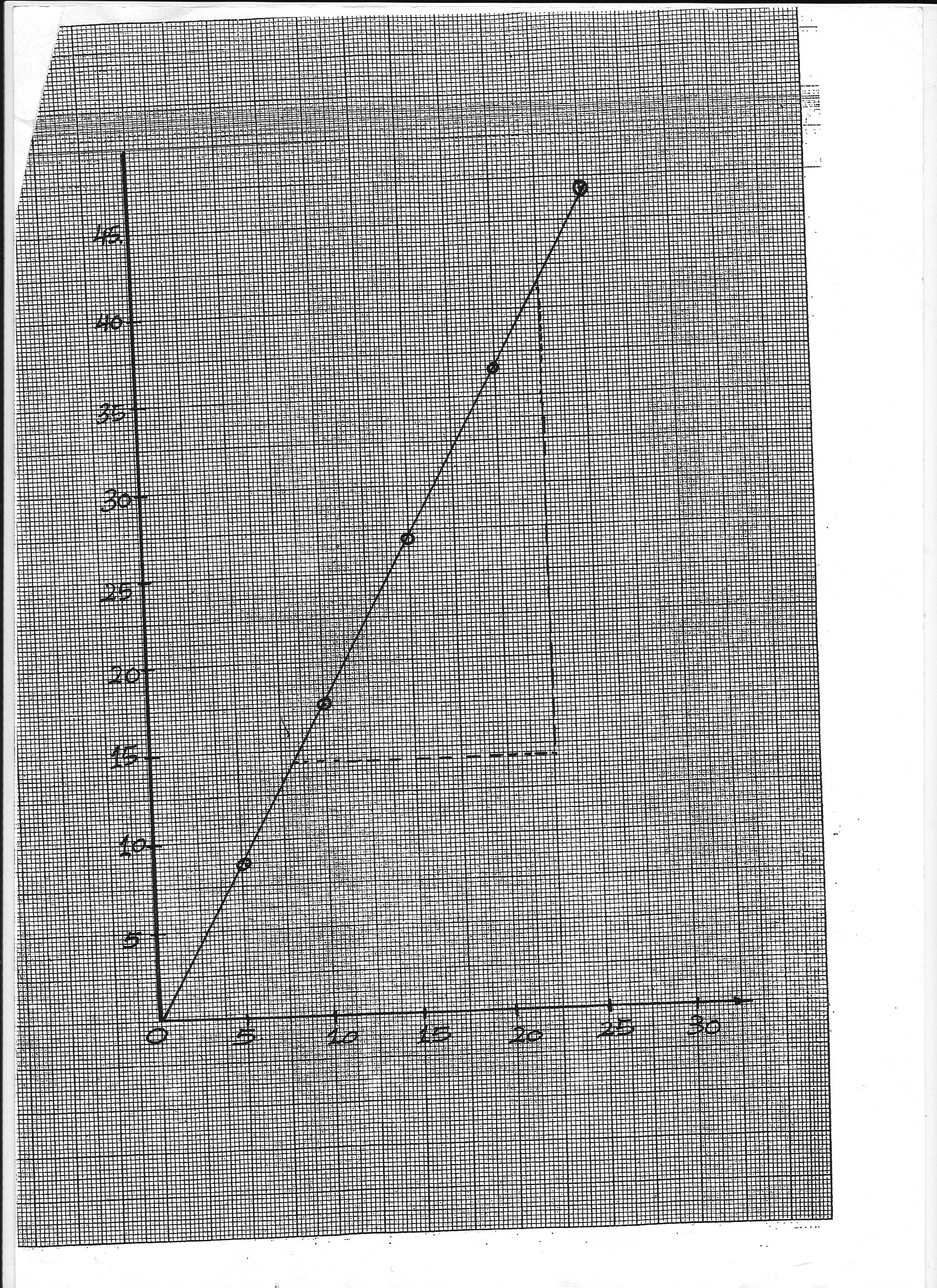 Fig2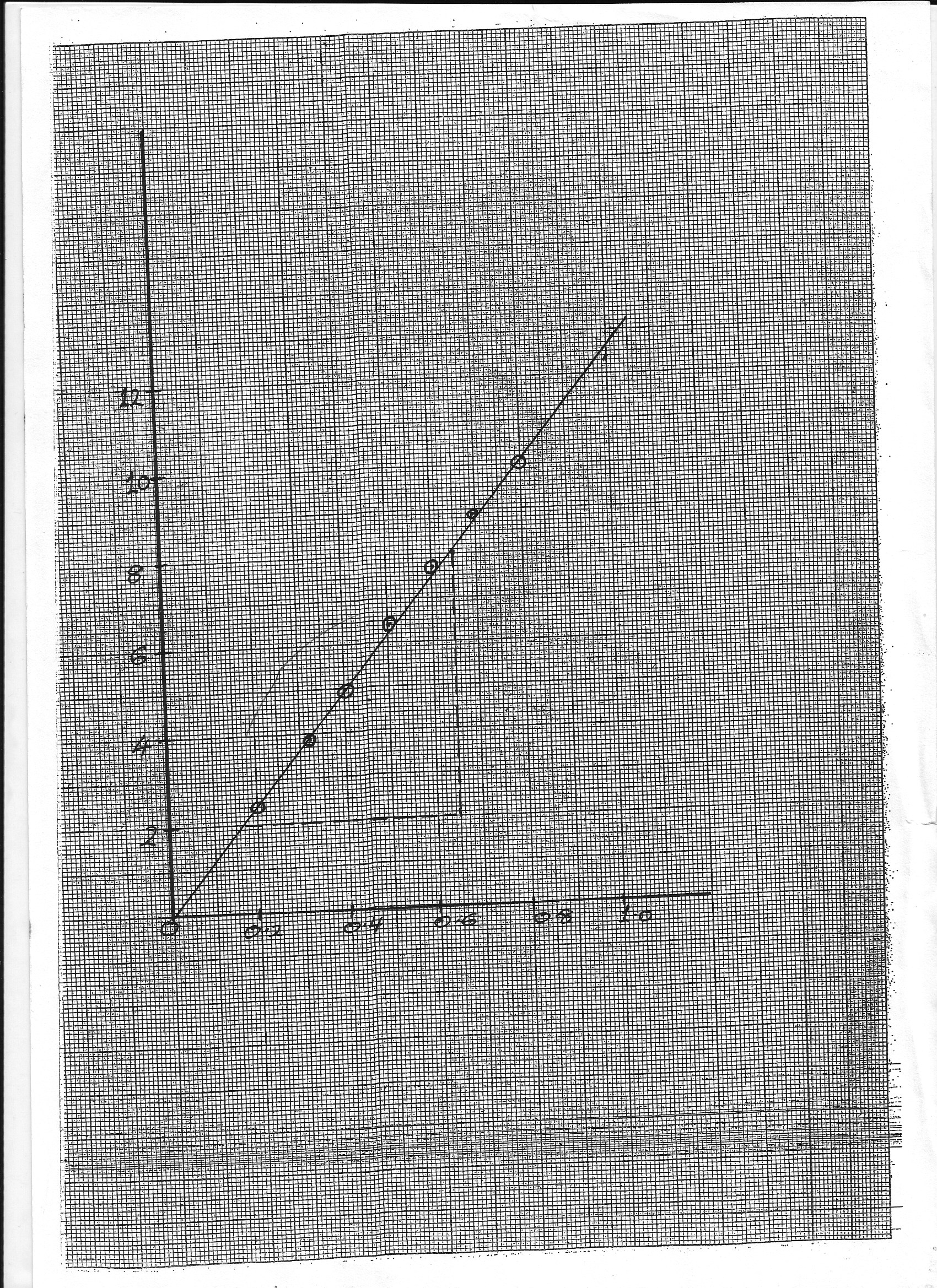 X (cm) Position of 50g massY (cm)558.48.41067.717.71576.626.62085.635.62594.744.7L (cm)L (m) V (volts) Current mAA R= V        I200.20.20800.082.50300.30.30800.083.75400.40.40800.085.00500.50.50800.086.25600.60.60800.087.50700.70.70800.088.75800.80.80800.0810.00